Уважаемый	 Владимир Игоревич!Администрация муниципального района Пестравский Самарской области направляет Вам реестр муниципальных нормативно-правовых актов, для включения в Федеральный регистр нормативных правовых актов.Приложение:И.о.Главы муниципального района Пестравский                                                                                                 А.В.ИмангуловСапрыкин 8 (846-74) 2-24-78АДМИНИСТРАЦИЯ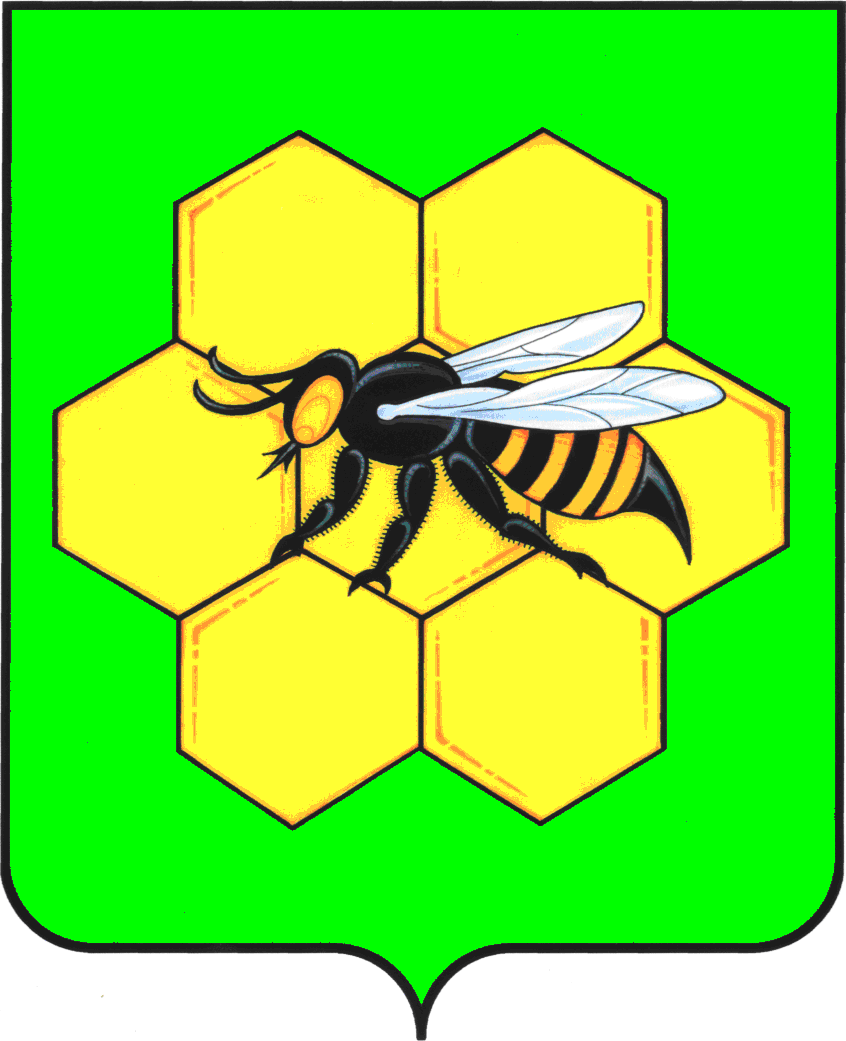 МУНИЦИПАЛЬНОГО РАЙОНА ПЕСТРАВСКИЙСАМАРСКОЙ ОБЛАСТИ446160, с.Пестравка, ул.Крайнюковская, 84Телефон: (84674) 2-15-44, 2-18-35, 2-12-33Факс: (84674) 2-19-33, 2-15-44e-mail: pestravka@samtel.ruот____________________№___________на №__________________от___________Заместителю руководителя Администрации Губернатора Самарской области – руководителю Главного правового управления администрации Губернатора Самарской области В.И.Моргунову 443006, г. Самара, ул. Молодогвардейская, 210, кабинет №506№ п/пНаименование МНПА Номер и дата принятия НПАНомер, дата и источник официального опубликованияПостановление администрации муниципального района Пестравский "О внесении изменений в постановление администрации  муниципального района Пестравский Самарской области от 01.10.2015 №639 "Об утверждении состава и положения о комиссии по жилищным вопросам при администрации муниципального района Пестравский Самарской области"№643 от 23.11.16Газета "Степь" от 30.11.16 №92 (7234)Постановление администрации муниципального района Пестравский от 15.11.2016 "Об антинаркотической комиссии муниципального района Пестравский"№636 от 15.11.16Газета "Степь" от 30.11.16 №92 (7234)Постановление администрации муниципального района Пестравский "О внесении изменений в постановление Главы муниципального района Пестравский  от 01.12.2010 № 1217 "Об утверждении состава межведомственной комиссии по противодействию коррупции при Главе муниципального района Пестравский"№642 от 23.11.16Газета "Степь" от 30.11.16 №92 (7234)Решение Собрание представителей муниципального района Пестравский "Об утверждении Положения о денежном вознаграждении высшего выборного должностного лица местного самоуправления муниципального района Пестравский"№84 от 25.11.16 Газета "Степь" от 30.11.16 №92 (7234)